Objednávka č. 219/2017/OKSPředmět objednávky: Pilotní projekt – založení letničkovo-trvalkového záhonu na Jilemnickém náměstí. (Cena stanovena dle přeložené specifikace, která je nedílnou součástí objednávky.) Termín realizace:  	             září-říjen 2017Kontaktní osoba: , 		             Předpokládaná cena bez DPH:            	100 000 Kč     Platba bude hrazena fakturou. Fakturu nám zašlete ve dvojím vyhotovení včetně příloh (dodací list). Faktura bude proplacena do čtrnácti dnů od doručení objednavateli.Vzájemné vztahy vyplývající z této objednávky se řídí příslušnými ustanoveními Občanského zákoníku.…...............................vedoucí odboruZ důvodu nabytí účinnosti zákona č. 340/2015, o registru smluv, je od 1.7.2016 vyžadováno písemné potvrzení přijetí objednávky ve strojově čitelném formátu. Z tohoto důvodu Vás žádáme o výslovné potvrzení přijetí této objednávky emailem (s odkazem na její evidenční číslo). Potvrzení zaslat na email Dodavatel potvrdil přijetí objednávky dne  6.9.2017Předběžná řídící kontrola dle zákona č. 320/2001 Sb., o finanční kontrole             podpis			    datumSchválil příkazce operace:    		 ....................................		….................dle § 13 vyhl. 416/2004 Sb.Schválil správce rozpočtu:   		             ….................................		….................dle § 13 vyhl. 416/2004 Sb.příp. vyjádření:			individuální příslib 		         limitovaný příslib		                        ( X  )			                    (    )OBJEDNÁVKAOBJEDNÁVKA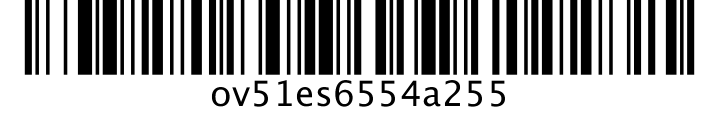 Statutární město Ostrava Městský obvod PorubaStatutární město Ostrava Městský obvod PorubaStatutární město Ostrava Městský obvod PorubaStatutární město Ostrava Městský obvod PorubaObjednatel:Statutární město OstravaProkešovo náměstí 1803/8729 30  Ostrava-Moravská OstravaIČ: 	00845451DIČ: 	CZ00845451 (plátce DPH)Příjemce (zasílací adresa):Městský obvod PorubaZastoupený starostou: Ing. Petrem MihálikemKlimkovická 55/28708 56  Ostrava-PorubaOprávněn k podpisu: Ing. Aleš ChoduraObjednatel:Statutární město OstravaProkešovo náměstí 1803/8729 30  Ostrava-Moravská OstravaIČ: 	00845451DIČ: 	CZ00845451 (plátce DPH)Příjemce (zasílací adresa):Městský obvod PorubaZastoupený starostou: Ing. Petrem MihálikemKlimkovická 55/28708 56  Ostrava-PorubaOprávněn k podpisu: Ing. Aleš ChoduraDodavatel:IČ: 29449758DIČ:Č. účtu:Dodavatel:IČ: 29449758DIČ:Č. účtu:Naše značkaVyřizuje/linkaVyřizuje/linkaOstrava-Poruba dne//